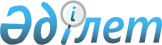 Байғанин аудандық мәслихатының 2018 жылғы 29 желтоқсандағы № 204 "2019-2021 жылдарға арналған Қарауылкелді ауылдық округінің бюджетін бекіту туралы" шешіміне өзгерістер енгізу туралы
					
			Мерзімі біткен
			
			
		
					Ақтөбе облысы Байғанин аудандық мәслихатының 2019 жылғы 15 қарашадағы № 266 шешімі. Ақтөбе облысының Әділет департаментінде 2019 жылғы 18 қарашада № 6466 болып тіркелді. Мерзімі өткендіктен қолданыс тоқтатылды
      Қазақстан Республикасының 2008 жылғы 4 желтоқсандағы Бюджет Кодексінің 109-1 бабының 4 тармағына және Қазақстан Республикасының 2001 жылғы 23 қаңтардағы "Қазақстан Республикасындағы жергілікті мемлекеттік басқару және өзін-өзі басқару туралы" Заңының 6 бабына сәйкес, Байғанин аудандық мәслихаты ШЕШІМ ҚАБЫЛДАДЫ:
      1. Байғанин аудандық мәслихатының 2018 жылғы 29 желтоқсандағы № 204 "2019-2021 жылдарға арналған Қарауылкелді ауылдық округінің бюджетін бекіту туралы" (Нормативтік құқықтық актілерді мемлекеттік тіркеу тізілімінде № 3-4-197, 2019 жылғы 16 қаңтарда Қазақстан Республикасы нормативтік құқықтық актілерінің электрондық түрдегі эталондық бақылау банкінде жарияланған) шешіміне келесідей өзгерістер енгізілсін:
      1 тармақта:
      1) тармақшасында:
      кірістер – "261 468,8" сандары "273 357,8" сандарымен ауыстырылсын;
      трансферттердің түсімдері – "231 136,8" сандары "243 025,8" сандарымен ауыстырылсын;
      2) тармақшасында:
      шығындар – "263 168,8" сандары "275 057,8" сандарымен ауыстырылсын.
      2. Көрсетілген шешімнің 1 қосымшасы осы шешімдегі қосымшаға сәйкес редакцияда мазмұндалсын.
      3. "Байғанин аудандық мәслихатының аппараты" мемлекеттік мекемесі заңнамада белгіленген тәртіппен:
      1) осы шешімді Ақтөбе облысының Әділет департаментінде мемлекеттік тіркеуді;
      2) осы шешімді оны ресми жариялағаннан кейін Байғанин аудандық мәслихатының интернет ресурсында орналастыруды қамтамасыз етсін.
      4. Осы шешім 2019 жылғы 1 қаңтардан бастап қолданысқа енгізіледі. 2019 жылға арналған Қарауылкелді ауылдық округінің бюджеті 
					© 2012. Қазақстан Республикасы Әділет министрлігінің «Қазақстан Республикасының Заңнама және құқықтық ақпарат институты» ШЖҚ РМК
				
      Байғанин аудандық мәслихатының сессия төрағасы 

К. Табынбаева

      Байғанин аудандық мәслихатының хатшысы 

Б. Турлыбаев
Байғанин аудандық мәслихатының 2019 жылғы 15 қарашадағы № 266 шешіміне қосымшаБайғанин аудандық мәслихатының 2018 жылғы 29 желтоқсандағы № 204 шешіміне 1 қосымша
Санаты
Санаты
Санаты
Санаты
Сомасы (мың теңге)
Сыныбы
Сыныбы
Сыныбы
Сомасы (мың теңге)
Iшкi сыныбы
Iшкi сыныбы
Сомасы (мың теңге)
Атауы
Сомасы (мың теңге)
І. КІРІСТЕР
273 357,8
1
Салықтық түсімдер
30 332,0
01
Табыс салығы
16 700,0
2
Жеке табыс салығы
16 700,0
04
Меншiкке салынатын салықтар
13 632,0
1
Мүлiкке салынатын салықтар
580,0
3
Жер салығы
900,0
4
Көлiк құралдарына салынатын салық
12 152,0
4
Трансферттердің түсімдері
243 025,8
02
Мемлекеттiк басқарудың жоғары тұрған органдарынан түсетiн трансферттер
243 025,8
3
Аудандардың (облыстық маңызы бар қаланың) бюджетінен трансферттер
243 025,8
Функционалдық топ
Функционалдық топ
Функционалдық топ
Функционалдық топ
Функционалдық топ
Сомасы (мың теңге)
Кіші функция
Кіші функция
Кіші функция
Кіші функция
Сомасы (мың теңге)
Бюджеттік бағдарламалардың әкiмшiсi
Бюджеттік бағдарламалардың әкiмшiсi
Бюджеттік бағдарламалардың әкiмшiсi
Сомасы (мың теңге)
Бағдарлама
Бағдарлама
Сомасы (мың теңге)
Атауы
Сомасы (мың теңге)
II. ШЫҒЫНДАР
275 057,8
01
Жалпы сипаттағы мемлекеттiк қызметтер
43 817,5
1
Мемлекеттiк басқарудың жалпы функцияларын орындайтын өкiлдi, атқарушы және басқа органдар
43 817,5
124
Аудандық маңызы бар қала, ауыл, кент, ауылдық округ әкімінің аппараты
43 817,5
001
Аудандық маңызы бар қала, ауыл, кент, ауылдық округ әкімінің қызметін қамтамасыз ету жөніндегі қызметтер
39 732,5
022
Мемлекеттік органның күрделі шығыстары
797,0
032
Ведомстволық бағыныстағы мемлекеттік мекемелер мен ұйымдардың күрделі шығыстары
3 288,0
04
Бiлiм беру
198 930,6
1
Мектепке дейiнгi тәрбие және оқыту
198 930,6
124
Аудандық маңызы бар қала, ауыл, кент, ауылдық округ әкімінің аппараты
198 930,6
041
Мектепке дейінгі білім беру ұйымдарында мемлекеттік білім беру тапсырысын іске асыруға
198 930,6
07
Тұрғын үй-коммуналдық шаруашылық
16 321,0
3
Елді-мекендерді көркейту
16 321,0
124
Аудандық маңызы бар қала, ауыл, кент, ауылдық округ әкімінің аппараты
16 321,0
008
Елді мекендердегі көшелерді жарықтандыру
10 084,0
009
Елді мекендердің санитариясын қамтамасыз ету
3 740,0
011
Елді мекендерді абаттандыру мен көгалдандыру
2 497,0
12
Көлiк және коммуникация
7 338,7
1
Автомобиль көлiгi
7 338,7
124
Аудандық маңызы бар қала, ауыл, кент, ауылдық округ әкімінің аппараты
7 338,7
013
Аудандық маңызы бар қалаларда, ауылдарда, кенттерде, ауылдық округтерде автомобиль жолдарының жұмыс істеуін қамтамасыз ету
7 338,7
13
Басқалар
8 650,0
9
Басқалар
8 650,0
124
Аудандық маңызы бар қала, ауыл, кент, ауылдық округ әкімінің аппараты
8 650,0
040
Өңірлерді дамытудың 2020 жылға дейінгі бағдарламасы шеңберінде өңірлерді экономикалық дамытуға жәрдемдесу бойынша шараларды іске асыруға ауылдық елді мекендерді жайластыруды шешуге арналған іс-шараларды іске асыру
8 650,0
ІII. ТАЗА БЮДЖЕТТІК КРЕДИТ БЕРУ
0,0
IV. Қаржы активтерімен жасалатын операциялар бойынша сальдо
0,0
V. Бюджет тапшылығы (профициті)
-1 700,0
VI. Бюджет тапшылығын қаржыландыру (профицитін пайдалану)
1 700,0
Санаты
Санаты
Санаты
Санаты
Сомасы (мың теңге)
Сыныбы
Сыныбы
Сыныбы
Сомасы (мың теңге)
Iшкi сыныбы
Iшкi сыныбы
Сомасы (мың теңге)
Атауы
Сомасы (мың теңге)
8
Бюджет қаражаттарының пайдаланылатын қалдықтары
1 700,0
01
Бюджет қаражаты қалдықтары
1 700,0
1
Бюджет қаражатының бос қалдықтары
1 700,0